Writing: Formal letter________________________________________________________Vrátil/a jste se ze zájezdu do Velké Británie, který pořádala britská cestovní kancelář. Nebyl/a jste spokojen/a s ubytováním a se službami průvodce. Rozhodl/a jste se stěžovat si řediteli cestovní kanceláře panu Westovi. Napište panu Westovi dopis v rozsahu 200 slov, ve kterém:uvedete, proč píšete;uvedete alespoň dvě základní informace o zájezdu (místo, termín, délka, doprava apod.);popíšete problém s ubytováním;vysvětlíte, proč jste nebyl/a spokojen/a se službami průvodce;navrhnete řešení své stížnosti (např. sleva, vrácení peněz, omluva). ……………………………………………………………………………………………………………………………………………………………………………………………………………………………………………………………………………………………………………………………………………………………………………………………………………………………………………………………………………………………………………………………………………………………………………………………………………………………………………………………………………………………………………………………………………………………………………………………………………………………………………………………………………………………………………………………………………………………………………………………………………………………………………………………………………………………………………………………………………………………………………………………………………………………………………………………………………………………………………………………………………………………………………………………………………………………………………………………………………………………………………………………………………………………………………………………………………………………………………………………………………………………………………………………………………………………………………………………………………………………………………………………………………………………………………………………………………………………………………………………………………………………………………………………………………………………………………………………………………………………………………………………………………………………………………………………………………………………………………………………………………………………………………………………………………………………………………………………………………………………………………………………………………………………………………………………………………………………………………………………………………………………………………………………………………………………………………………………………………………………………………………………………………………………………………………………………………………………………………………………………………………………………………………………………..........................................................................................................................................................................................................................................................................................................................................................................................................................................................................................................................................................................................................................................................................................................................................................................................................................................................................................................................................................................................................................................................................................................................................................................................................................................................................................................................................................................................................................................................................................................................................................................................................................................................................................................................................................................................................................................................................................................................................................................................................................................................................................................................................Co jsem se touto aktivitou naučil(a):……………………………………………………………………………………………………………………………………………………………………………………………………………………………………………………………………………………………………………………………………………………………………… Autor: Lýdie Valešová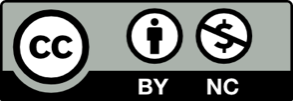 Toto dílo je licencováno pod licencí Creative Commons [CC BY-NC 4.0]. Licenční podmínky navštivte na adrese [https://creativecommons.org/choose/?lang=cs].